¿Cuáles son los requisitos preliminares para postular a mi municipalidad para el R-CAI en su segunda etapa?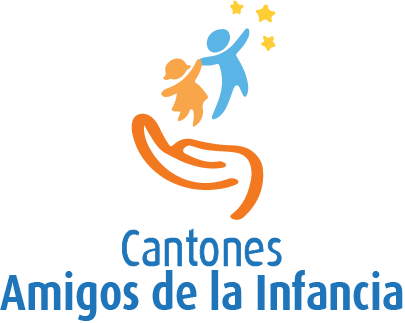 Renovar la carta de compromiso al Programa CAI por parte de las autoridades locales.Llenar el formulario de inscripción con la indicación de la persona responsable de coordinar el proceso en el municipio.Copia del acuerdo formal del Concejo Municipal para postular al R-CAI en su segunda etapa y comisionar a la Alcaldía a desarrollar todas las actividades necesarias para su concreción.Existencia de un diagnóstico preliminar de la situación cantonal con relación a los cinco pilares del proceso inicial de R-CAI en Costa Rica, para definir la línea de base.En caso de no contar con el R-CAI Oro en la primera etapa, establecer un plan de acción para continuar con el proceso y lograr llegar al nivel correspondiente.¿Cuáles son los requisitos para la postulación definitiva de mi municipalidad?La postulación definitiva está ligada a la presentación de un plan de acción basado en el énfasis escogido. La preparación del plan de acción supone la elaboración de:una matriz que recoge los problemas detectados, de manera participativa;la línea de base realizada sobre la materia;un proceso articulado de actividades dirigidas a la prevención de esos problemas;los indicadores que la municipalidad se compromete a cumplir para alcanzar sus objetivos de protección de niñas, niños y adolescentes.El cronograma general, que se ve con detalle en la sección sobre etapas y acciones estratégicas del R-CAI II, se establece a partir de los siguientes pasos:Definición de las problemáticas que afectan a los niños, niñas y adolescentes en el cantón, con la participación sustantiva de niños, niñas y adolescentes. Para esta etapa es esencial partir del conocimiento diagnóstico de la situación de niños, niñas y adolescentes en el cantón. Con esa información clara se pasa a consultarles sobre la materia y se traza con ellos y ellas un plan para incorporarles en todas las etapas y acciones que se lleven adelante posteriormente.Conceptualización de las problemáticas para vincularlas con el marco de protección de derechos de la infancia y adolescencia, desde una perspectiva de prevención. En otras palabras, pasar de la comprensión de la problemática a la identificación de acciones preventivas con un enfoque de derechos.Elaboración de una línea de base sobre la materia. Después del diagnóstico y la conceptualización hay que pasar al establecimiento de una línea de base, entendida como el mecanismo que permite centralizar, estandarizar y comprender toda la información recogida. A partir de ella se podrán luego determinar los impactos que las diferentes acciones estratégicas tengan sobre la población prioritaria y cómo se valorarán para generar nuevas acciones a futuro.Revisión y definición del proceso articulado y las actividades que se realizarán para cumplir con los indicadores de bienestar de los niños, niñas y adolescentes, en consideración de los alcances de la labor municipal. Para ello se ha desarrollado una matriz que sirve como guía de trabajo.Elaboración y ejecución de un plan de acción para alcanzar los resultados esperados. Que se elabora a partir de las guías correspondientes y de manera participativa. Preparación de informe sobre la aplicación de los indicadores de bienestar de los niños, niñas y adolescentes en el cantón. Al final se evalúa la ejecución del plan de acción y sus resultados, a partir de lo cual se establecen nuevas metas y se inicia nuevamente el ciclo.